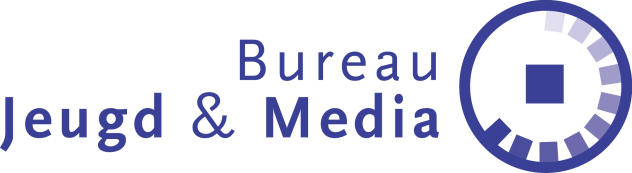 Uitnodiging OuderavondSociale Media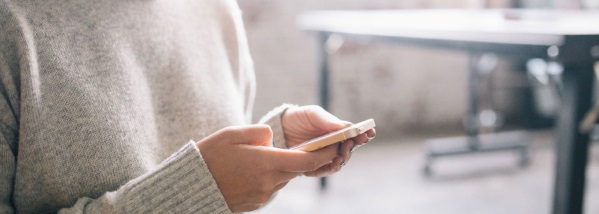 Kinderen groeien op in een wereld die vol zit met online communicatie. Internet, smartphones, sociale media zoals Facebook, WhatsApp, Instagram, Snapchat en Twitter zijn niet meer weg te denken uit ons leven. Wat u als ouder doet of juist laat heeft invloed op het opgroeien van uw kind. Hoe mediaopvoeding eruit ziet, hangt af van omstandigheden, van kennis over (sociale) media en van wat u goed en waardevol voor uw kind vindt. 25 november komt Jacqueline Kleijer van Bureau Jeugd & Media de ouderavond over sociale media verzorgen op de Samen op Weg te Hoornaar. Ter sprake komen de voordelen van sociale media, maar ook bewustwording van gevaren en hoe die te voorkomen en hoe te handelen bij incidenten.  Jacqueline zal direct op de inhoud ingaan, u wordt voorzien van concrete handvatten, en u krijgt inzicht hoe u online issues het best met uw kind(eren) kunt bespreken. Ook kunt u van collega ouders horen hoe zij sommige onderwerpen thuis oplossen, en horen waar anderen tegenaan lopen en u hoort wat werkt en belangrijk is in de media opvoeding.Onderwerpen die onder andere ter sprake komen: Trends, identiteitsontwikkeling, wat doet online in het hoofd?, Gamen, WhatsAppgroepen, cyberpesten en privacy versus bescherming, het ontdekken van seksualiteit versus online misbruik. Wat kan ik doen in de opvoeding op welke leeftijd? Hoe begrens ik? Wat is er anders dan vroeger, wat zien kinderen, wat doet dat met hen, hoe bespreek ik dat met mijn kind. Jacqueline Kleijer gaat uiteraard in op vragen hoe je als ouder met online issues om kunt gaan. De avond wordt door andere scholen als heel waardevol gewaardeerd. Ouders zeggen na de avond: “Fijn dat het helder en met humor gebracht wordt.” “Ik heb zoveel nieuws gehoord, iedereen zou dit moeten horen.”De avond start om 20.00 uur. Vanaf 19.45 uur is er koffie en thee.Graag tot maandagavond 25 november op CBS Samen op Weg, Dirk IV plein 33!